МИНОБРНАУКИ РОССИИ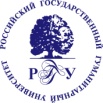 Федеральное государственное бюджетное  образовательное учреждение высшего образования«РОССИЙСКИЙ  ГОСУДАРСТВЕННЫЙ ГУМАНИТАРНЫЙ УНИВЕРСИТЕТ»(ФГБОУ ВО «РГГУ»)ИНСТИТУТ ЭКОНОМИКИ, УПРАВЛЕНИЯ И ПРАВАФАКУЛЬТЕТ УПРАВЛЕНИЯКафедра государственного и муниципального управленияИванов Николай СергеевичСОВЕРШЕНСТВОВАНИЕ ОРГАНИЗАЦИИ ДЕЯТЕЛЬНОСТИ МУНИЦИПАЛЬНОГО ПРЕДПРИЯТИЯ (НА ПРИМЕРЕ УЛЬЯНОВСКОГО МУНИЦИПАЛЬНОГО УНИТАРНОГО ПРЕДПРИЯТИЯ УПРАВЛЯЮЩЕЙ КОМПАНИИ ЖИЛИЩНО-КОММУНАЛЬНОГО ХОЗЯЙСТВА «ЮЖНОЕ»)Выпускная квалификационная работа студента 5 курса заочной формы обученияНаправление подготовки 38.03.04 Государственное и муниципальное управление (бакалавриат) Направленность (профиль) Государственное и муниципальное управлениеМосква2022 Допущено к защите на ГЭКзав.кафедрой ГМУ, д.пол.н., доцентНаучный руководительк.э.н., профессор_______________   Пастухова Л.С.(личная подпись)     _______________(дата)_______________     Фамилия И.О.(личная подпись)    _______________(дата)   